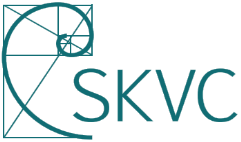 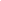 2021 m. gruodžio 14 -16 d.Ekspertų grupė: 		Prof. dr. Mieczyslaw W. Socha (grupės vadovas)			Dr. Mark Frederiks (grupės sekretorius)Prof. dr. Eineken Titov (akademinės bendruomenės narė)	Prof. Teresa Paiva (akademinės bendruomenės narė)			Gediminas Kazlauskas (socialinis partneris)				Mantas Bertulis (studentas)Koordinatorė: 		Jolanta Revaitienė Kontaktinis asmuo Tarptautinėje teisės ir verslo aukštojoje mokykloje: L. Petrulionienė©SKVC 2021Gruodžio 14 d., antradienisGruodžio 14 d., antradienis9.45 – 10.00 15 min. Pasirengimas susitikimams, techninis prisijungimas 10.00  – 11.00 60 min.  1 susitikimas su direktoriumi, direktoriaus pavaduotojais /  Session 1: Director and Deputy Directors11.00 – 11.2020 min.  Pertrauka11.20 – 12.0545 min.  2 susitikimas su TTVAM steigėjais /  Session 2: TTVAM shareholders12.05 – 12.2520 min.  Pertrauka12.25 – 13.2560 min.  3 susitikimas su savianalizės rengimo grupė /   Session 3: Self-Evaluation Group13.25 – 14.1060 min.  Pietų pertrauka14.10 – 15.1060 min.  4 susitikimas su TTVAM Tarybos nariais /  Session 4: TTVAM Council15.10 – 15.30 Pertrauka15.30 – 16.30 60 min. 5 susitikimas su Akademinės tarybos nariais  / Session 5: Academic CouncilGruodžio 15 d., trečiadienisGruodžio 15 d., trečiadienis9.45  – 10.00   15 min.   Pasirengimas susitikimams, techninis susijungimas10.00  – 10.3030 min.      6 susitikimas su studentais (iš Lietuvos) Tinkantys studentai 7-8 / Session 6: Domestic students10.30 – 11.0030 min.7 susitikimas su  studentų atstovybės (ir studentų mokslinės bendrijos) nariais / Session 7: Students of Students’ Union (and Scientific Students’ Union)  11.00 – 11.3030 min. 8 susitikimas su  tarptautiniais studentais / Session 8: International students11.30 – 11.5020 min. Pertrauka11.50 – 12.5060 min. 9 susitikimas su dėstytojais ir tyrėjais / Session 9:  Teaching and research staff  12.50 – 13.3545 min. Pietų pertrauka13.35 – 14.3560 min.  10 susitikimas su studijų programų komitetų nariais / Session 10: Study programmes Committees 14.35 – 14.5520 min. Pertrauka14.55 – 15.4045 min. 11 susitikimas su Kokybės skyriaus atstovais  / Session 11: Quality Department  15.40 – 16.0020 min. Pertrauka16.00 – 17.0060 min. 12 susitikimas su  administracinių padalinių atstovais - man, Linai (asmenys, atsakingi už finansus, žmogiškuosius išteklius, strateginį planavimą, infrastruktūrą, IT, studijų skyriaus, tarptautinių ryšių skyriaus, rinkodaros skyriaus darbuotojai ir kt.) / Session 12: Administrative staff (responsible for finance, HR,  strategic planning, Infrastructure, IT, student affairs, international affairs, marketing, etc.)Gruodžio 16 d., ketvirtadienisGruodžio 16 d., ketvirtadienis9.45 – 10.0015 min. Pasirengimas susitikimams, techninis susijungimas10.00  – 11.00 60 min.     13 susitikimas su absolventais /  Session 13: Graduates11.00 – 11.2020 min.  Pertrauka11.20 – 12.2060 min. 14 susitikimas su socialiniais partneriais / Session 14:  Social partners 12.20 – 12.4020 min. Pertrauka12.40 – 13.2545 min. 13 susitikimas su  savianalizės suvestinės rengimo ar kita grupe pagal  poreikį (bus patikslinta vizito metu)13.25 – 14.1045 min. Pietų pertrauka14.10 – 15.1060 min. Uždaras ekspertų grupės susitikimas15.10 – 15.3020 min. Ekspertų grįžtamasis ryšys aukštajai mokyklai